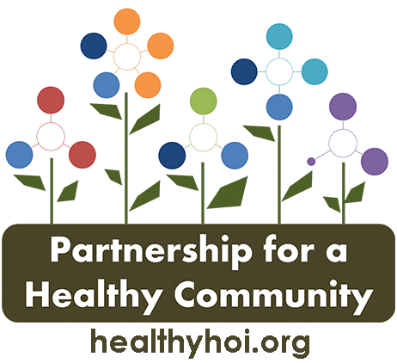 CANCER PRIORITY ACTION TEAM AGENDADate: Thursday, November 18, 2021Time:	 8:00 am to 9:30 amLocation:  Microsoft TeamsAttendees:  TopicLeaderAction ItemsWelcome & Introduction- (10 minutes)Andrea Ingwersen-Logo and marketing statement-posted on discussion board-Marketing planBreast Cancer- (20 minutes)Tom Cox-Screening events report-Screening Statement-DRAFT, emailed to team 11/17/2021Presentation-Cordoba Clinic- (10 Minutes)Jessie DavisBrochures in Spanish and English-posted to discussion board Data-(10 Minutes)Amanda SmithLung Cancer – (20 minutes)Andrea Ingwersen-Radon Updates-Melissa Goetze-Edwards grant-Kim Litwiller: Lung Cancer Awareness Month items, emailed to team 11/17/2021 ITFC Updates-Quitline Posters                        -State of Lung Cancer report-ALA                        -GASColorectal- (20 minutes)Diane HahnHealthy Cells articles-due dates; need proofed?